WK.7021.158.2024.BL – Załącznik nr 2 do Zapytania ofertowegoOPIS PRZEDMIOTU ZAMÓWIENIAWymiana nieczytelnych tabliczek z nazwami ulic, montaż nowych tabliczek 
i słupków (również malowanie słupków)  na terenie Gminy Siechnice	Przedmiotem zamówienia jest usługa polegająca na Wymiana nieczytelnych tabliczek 
z nazwami ulic, montaż nowych tabliczek i słupków na terenie Gminy Siechnice. Zadanie należy zrealizować według następujących wytycznych:1.  treść, wielkość liter, czcionka, kolor tabliczki, ramki i słupka – muszą być identyczne z istniejącymi 
tj. kolor słupka, ramki i tła - RAL 5002, czcionka Helvetica-Condensed - Black Se* Zamawiający dopuszcza inną czcionkę, podobną do powyższej – poniżej przykładowe fotografie tabliczek;2. herb Gminy Siechnice należy umieścić na każdej tabliczce z nazwą ulicy; herb zostanie przesłany Wykonawcy na wskazany adres e-mail;3. tabliczki należy wykonać na płytce z tworzywa sztucznego z użyciem folii odblaskowej (spełniającej parametry zgodnie z Europejską Normą DIN EN 12899-1), a także folii chroniącej tabliczkę przed promieniowaniem UV (laminat polimerowy); Wykonawca ma w obowiązku dołączyć do oferty informację w sprawie materiałów, z których zostaną wykonane tabliczki, ramki i słupki;4. wymiar tabliczki małej dwustronnej to 750x165 mm;5. słupki należy montować z zachowaniem skrajni pionowej w wysokości 2,20 m;6. każdy słupek musi być zabezpieczony od góry, aby do wnętrza słupka nie dostawała się woda;7. montowane tabliczki, ramki i słupki muszą być nowe, wykonane z materiałów dobrej jakości, odporne 
na warunki pogodowe; słupki muszą być zabezpieczone antykorozyjnie – słupek musi być ocynkowany, następnie pomalowany podkładem i proszkowo pomalowany farbą w kolorze RAL 5002;8. w przypadku montażu słupka należy trwale osadzić go w gruncie poprzez zabetonowanie poniżej strefy zamarzania, a miejsce wokół uporządkować;9. utylizacja zdemontowanych elementów (tabliczki, ramki, słupki) leży po stronie Wykonawcy;10. słupki należy malować na kolor identyczny z istniejącym, tj. RAL 5002; ponadto podłoże wokół słupka należy zabezpieczyć przed zabrudzeniem farbą;11. wykonywanie prac będzie zgodne z obowiązującymi przepisami, polskimi normami i zasadami wiedzy technicznej oraz należytą starannością w odniesieniu do ich wykonania, bezpieczeństwa, przepisów BHP, dobrej jakości i właściwej organizacji. KOLOR SŁUPKÓW, RAMEK I TABLICZEK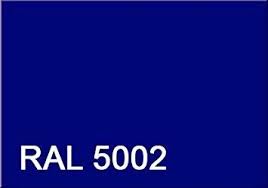 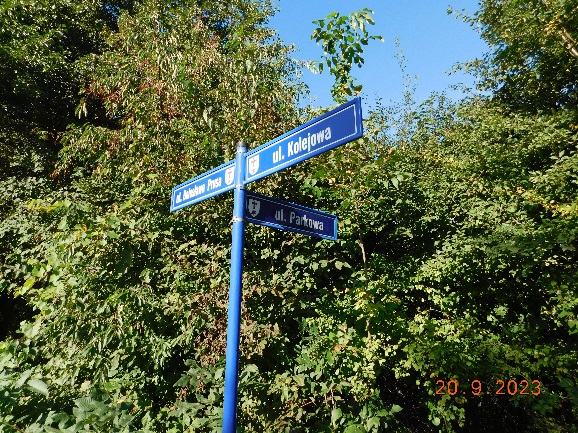 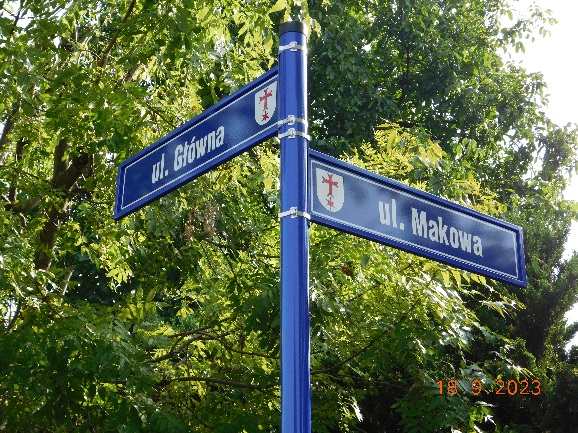 